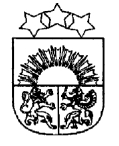 LATVIJAS  REPUBLIKA  KRĀSLAVAS  NOVADSKRĀSLAVAS  NOVADA  DOMEReģ. Nr. 90001267487Rīgas iela 51, Krāslava, Krāslavas nov., LV-5601. Tālrunis +371 65624383, fakss +371 65681772e-pasts: dome@kraslava.lvKrāslavāSĒDES PROTOKOLS2019.gada 29.augustā										Nr.11Sēde sasaukta  Krāslavas novada domē,                        Rīgas ielā 51, Krāslavā, plkst.1400Sēdi atklāj plkst.1400Sēdi vada – novada domes priekšsēdētāja vietnieks Viktors MoisejsSēdi protokolē – lietvede Ārija LeonovičaPiedalāsDeputāti: Valentīna Bārtule, Vera Bīriņa,  Aleksandrs Jevtušoks, Raimonds Kalvišs, Viktorija Lene, Antons Ļaksa, Viktors Moisejs, Aleksandrs Savickis, Gunārs Svarinskis, Jānis Tukāns, Janīna Vanaga, Ēriks ZaikovskisPašvaldības administrācijas darbinieki:J.Geiba, izpilddirektors;J.Mančinskis, izpilddirektora vietnieks;V.Aišpurs, administratīvās nodaļas vadītājs;J.Križanovska, galvenā grāmatvede;S.Stepaņenko, vecākā grāmatvede;I.Tārauds, juriskonsults;I.Skerškāns, zemes lietu speciālists;E.Ciganovičs, juriskonsults;A.Dzalbe, projektu speciāliste;A.Skerškāne, būvinspektora palīgs;V.Grizāns, datortīklu administrators;I.Kokina, NĪN administratore;L.Miglāne, Izglītības pārvaldes vadītāja;I.Kavinska, sabiedrisko attiecību speciāliste;J.Roga, reportieris.Nepiedalās - Jāzeps Dobkevičs (attaisnojošs iemesls), Dmitrijs Zalbovičs (attaisnojošs iemesls), Gunārs Upenieks (darba braucienā)Sēdes vadītājs V.Moisejs piedāvā veikt izmaiņas sēdes darba kārtībā un iekļaut:Papildjautājumu Nr.12 “Par Krāslavas novada pašvaldības nekustamā īpašuma atsavināšanu”;Papildjautājumu Nr.13 “Par Krāslavas novada pašvaldībai piederošā dzīvokļa Nr.32, Lielā ielā 18, Krāslavā nodošanu lietošanā”;Papildjautājumu Nr.14 “Par nekustamo īpašumu nosacīto cenu”;Papildjautājumu Nr.15 “Par pašvaldības dalību un līdzfinansējumu ERAF projektā „Ražošanas zonas izveide Indras un Latgales ielās Krāslavā, II kārta” un ar to saistītā sadarbības līguma slēgšanu”;Papildjautājumu Nr.16 “Par grozījumiem darbinieku amatu un algu sarakstā”;Papildjautājumu Nr.17 “Par nekustamā īpašuma nodokļa parādu dzēšanu”;Papildjautājumu Nr.18 “Par nekustamā īpašuma nodokļa parāda un nokavējuma naudas piedziņu bezstrīda kārtībā”;Papildjautājumu Nr.19 “Par grozījumiem novada domes lēmumā”;Papildjautājumu Nr.20 “Par finansējuma piešķiršanu”.Deputātiem citu priekšlikumu un iebildumu nav.Balso par sēdes darba kārtību ar papildinājumiem.Vārdiskais balsojums:par –  V.Bārtule, V.Bīriņa, A.Jevtušoks, R.Kalvišs, V.Lene,  A.Ļaksa, V.Moisejs,             A.Savickis, G.Svarinskis, J.Tukāns, J.Vanaga, Ē.Zaikovskispret - navatturas – navAtklāti balsojot, par – 12, pret – nav, atturas – nav, Krāslavas novada dome nolemj:	Apstiprināt domes sēdes darba kārtību ar papildinājumiem.Darba kārtība:Par Krāslavas novada pašvaldības saistošo noteikumu Nr.2019/6 „Par decentralizētas kanalizācijas pakalpojumu sniegšanu un uzskaites kārtību Krāslavas pilsētā un Krāslavas novada ciemu teritorijās” precizēšanuDzīvokļa jautājumiPar deklarētās dzīvesvietas ziņu anulēšanuZemes jautājumiPar zemes īpašuma tiesību atjaunošanu  Krāslavā, Zvejnieku ielā [..]Adresācijas jautājumiPar zemes vienību sadalīšanu un apvienošanu Par rīkojuma apstiprināšanuPar ārvalstu komandējumuPar klašu piepildījumu Krāslavas Valsts ģimnāzijā 2019./2020.mācību gadāPar izglītības programmas realizācijas pārtraukšanuPar Krāslavas novada pašvaldības nekustamā īpašuma atsavināšanuPar Krāslavas novada pašvaldībai piederošā dzīvokļa Nr.32, Lielā ielā 18, Krāslavā nodošanu lietošanāPar nekustamo īpašumu nosacīto cenuPar pašvaldības dalību un līdzfinansējumu ERAF projektā „Ražošanas zonas izveide Indras un Latgales ielās Krāslavā, II kārta” un ar to saistītā sadarbības līguma slēgšanuPar grozījumiem darbinieku amatu un algu sarakstā Par nekustamā īpašuma nodokļa parādu dzēšanuPar nekustamā īpašuma nodokļa parāda un nokavējuma naudas piedziņu bezstrīda kārtībāPar grozījumiem novada domes lēmumāPar finansējuma piešķiršanu1.§Par Krāslavas novada pašvaldības saistošo noteikumu Nr.2019/6 „Par decentralizētas kanalizācijas pakalpojumu sniegšanu un uzskaites kārtību Krāslavas pilsētā un Krāslavas novada ciemu teritorijās” precizēšanuZiņo: V.Moisejs, I.Tārauds (juriskonsults)Vārdiskais balsojums:par –  V.Bārtule, V.Bīriņa, A.Jevtušoks, R.Kalvišs, V.Lene,  A.Ļaksa, V.Moisejs,             A.Savickis, G.Svarinskis, J.Tukāns, J.Vanaga, Ē.Zaikovskispret - navatturas – navAtklāti balsojot, par – 12, pret – nav, atturas – nav, Krāslavas novada dome nolemj: Pamatojoties uz 2019.gada 31.jūlija Vides aizsardzības un reģionālās attīstības ministrijas atzinumu Nr.1-18/7298, precizēt un izteikt jaunā redakcijā Krāslavas novada pašvaldības saistošos noteikumus Nr.2019/6 „Par decentralizētas kanalizācijas pakalpojumu sniegšanu un uzskaites kārtību Krāslavas pilsētā un Krāslavas novada ciemu teritorijās”.Pielikumā: Krāslavas novada pašvaldības saistošie noteikumi Nr.2019/6 „Par decentralizētas kanalizācijas pakalpojumu sniegšanu un uzskaites kārtību Krāslavas pilsētā un Krāslavas novada ciemu teritorijās”.Lēmuma projekta iesniedzējs:Domes priekšsēdētāja vietnieks V.MoisejsLēmuma projekts sagatavotājs:Domes juriskonsults I.Tārauds2.§Dzīvokļu jautājumiZiņo: V.MoisejsVārdiskais balsojums:par –  V.Bārtule, V.Bīriņa, A.Jevtušoks, R.Kalvišs, V.Lene,  A.Ļaksa, V.Moisejs,             A.Savickis, G.Svarinskis, J.Tukāns, J.Vanaga, Ē.Zaikovskispret - navatturas – navAtklāti balsojot, par – 12, pret – nav, atturas – nav, Krāslavas novada dome nolemj:Pamatojoties uz likuma “Par palīdzību dzīvokļa jautājumu risināšanā” 7.pantu un Krāslavas novada pašvaldības saistošo noteikumu Nr.2018/11 “Par palīdzību dzīvokļu jautājumu risināšanā Krāslavas novadā” 11.1. un 13.punktu, reģistrēt dzīvojamo telpu palīdzības reģistrā Karīnu D[..],[..], deklarētā dzīvesvieta – Kalnu iela [..], Krāslava; Pamatojoties uz likuma “Par palīdzību dzīvokļa jautājuma risināšanā” 24.panta pirmo daļu un Krāslavas novada pašvaldības saistošo noteikumu Nr.2018/11 „Par palīdzību dzīvokļu jautājumu risināšanā Krāslavas novadā” 37. punktu:  Atļaut Stepanam J[..]veikt izīrētā dzīvokļa Nr. [..] Lāčplēša ielā [..], Krāslavā apmaiņu pret pašvaldībai piederošo dzīvokli Nr. [..], Aronsona ielā 16, Krāslavā; Izīrēt Stepanam J[..],[..], pašvaldībai piederošo dzīvokli Nr. [..] Aronsona ielā 16, Krāslavā;Uzdot dzīvojamo māju apsaimniekotājam - Sabiedrībai ar ierobežotu atbildību „Krāslavas nami” slēgt dzīvojamo telpu īres līgumu ar S.J[..], par dzīvokļa Nr[..]Aronsona ielā 16, Krāslavā, īri.Pamatojoties uz likuma “Par palīdzību dzīvokļa jautājumu risināšanā” 14.panta pirmās daļas 5.punktu un Krāslavas novada pašvaldības saistošo noteikumu Nr.2018/11 “Par palīdzību dzīvokļu jautājumu risināšanā Krāslavas novadā” 11.2. un 13.punktu, reģistrēt dzīvojamās telpu palīdzības reģistrā personām, kuras nodrošināmas ar palīdzību pirmām kārtām:Mihailu L[..],[..], deklarētā dzīvesvieta – Sauleskalna iela [..], Krāslava;Eduardu O[..],[..], Piedrujas pag., Krāslavas nov. .Lēmumu var apstrīdēt viena mēneša laikā no tā stāšanās spēkā dienas Administratīvās rajona tiesas Rēzeknes tiesu namā Atbrīvošanas aleja 88, Rēzeknē, LV-4601.Lēmuma projekta iesniedzējs:Domes priekšsēdētāja vietnieks V.MoisejsLēmuma projekta sagatavotājs:Dzīvokļu komisija3.§Par deklarētās dzīvesvietas ziņu anulēšanuZiņo: V.Moisejs Vārdiskais balsojums:par –  V.Bārtule, V.Bīriņa, A.Jevtušoks, R.Kalvišs, V.Lene,  A.Ļaksa, V.Moisejs,             A.Savickis, G.Svarinskis, J.Tukāns, J.Vanaga, Ē.Zaikovskispret - navatturas – navAtklāti balsojot, par – 12, pret – nav, atturas – nav, Krāslavas novada dome nolemj:Pamatojoties uz LR Dzīvesvietas deklarēšanas likuma 12.panta pirmās daļas 2.punktu, anulēt ziņas par deklarēto dzīvesvietu Krāslavas novada pašvaldībā personai, kurai nav tiesiska pamata dzīvot deklarētajā dzīvesvietā:Oskaram K[..], Lāčplēša ielā 1-3, Krāslavā;Inai P[..], Raiņa ielā 6-14, Krāslavā;Aleksejam R[..], Rīgas ielā 112-22, Krāslavā;Marijai T[..], Rīgas ielā 112-8, Krāslavā;Dzintaram M[..], ,,Plāteros”, Kaplavas pagastā, Krāslavas novadā.   Pielikumā: Lēmumu pilns teksts.Lēmuma projekta iesniedzējs:Domes priekšsēdētāja vietnieks V.MoisejsLēmuma projektu sagatavoja:Domes administratore-lietvede S.Sergejeva4.§Zemes jautājumiZiņo: V.Moisejs Balso par lēmuma projekta punktiem no 1. līdz 31.Vārdiskais balsojums:par –  V.Bārtule, V.Bīriņa, A.Jevtušoks, R.Kalvišs, V.Lene,  A.Ļaksa, V.Moisejs,             A.Savickis, G.Svarinskis, J.Tukāns, J.Vanaga, Ē.Zaikovskispret - navatturas – navAtklāti balsojot, par – 12, pret – nav, atturas – nav, Krāslavas novada dome nolemj:1. Sakarā ar zemes vienības ar kadastra apzīmējumu 6001-002-1323 daļas izveidošanu, saskaņā ar 2006.gada 20.jūnija Ministru kabineta noteikumiem Nr.496 „Nekustamā īpašuma lietošanas mērķu klasifikācija un nekustamā īpašuma lietošanas mērķu noteikšanas un maiņas kārtība”, noteikt lietošanas mērķi plānotai (projektētai) Krāslavas pilsētas zemes vienības ar kadastra apzīmējumu 6001-002-1323 daļai 2622 m2 platībā - „Rūpnieciskās ražošanas uzņēmumu apbūve” (kods 1001). Veicot kadastrālo uzmērīšanu, zemes vienības daļas platība var tikt precizēta. Pielikumā zemes vienības ar kadastra apzīmējumu 6001-002-1323 daļas izvietojuma shēma.2. Sakarā ar zemes vienības ar kadastra apzīmējumu 6001-002-1323 daļas izveidošanu, saskaņā ar 2006.gada 20.jūnija Ministru kabineta noteikumiem Nr.496 „Nekustamā īpašuma lietošanas mērķu klasifikācija un nekustamā īpašuma lietošanas mērķu noteikšanas un maiņas kārtība”, noteikt lietošanas mērķi plānotai (projektētai) Krāslavas pilsētas zemes vienības ar kadastra apzīmējumu 6001-002-1323 daļai 3035 m2 platībā - „Rūpnieciskās ražošanas uzņēmumu apbūve” (kods 1001). Veicot kadastrālo uzmērīšanu, zemes vienības daļas platība var tikt precizēta. Pielikumā zemes vienības ar kadastra apzīmējumu 6001-002-1323 daļas izvietojuma shēma.3. Pamatojoties uz VAS “Latvijas valsts ceļi” 29.07.2019. iesniegumu, sakarā ar kadastra kartē attēloto zemes vienību robežu neatbilstību dabā esošajai situācijai, aktualizēt Krāslavas novada Robežnieku pagasta kadastra karti. Precizēt Robežnieku pagasta zemes vienību ar kadastra apzīmējumiem 6086-004-2791 un 6086-004-0840 robežu konfigurāciju saskaņā ar grafisko pielikumu. Saglabāt zemes vienību ar kadastra apzīmējumiem 6086-004-2791 un 6086-004-0840 esošos lietošanas mērķus. Precizēt zemes vienību platības, kas pēc aktualizācijas sastāda:1) z.v. 6086-004-2791 – 5,28 ha;2) z.v. 6086-004-0840 – 0,03 ha.4. Sakarā ar to, ka zemes vienības ar kadastra apzīmējumu 6062-004-0858 platība ir mazāka par Krāslavas novada teritoriālplānojumā noteikto apbūves platību, saskaņā ar Publiskas personas mantas atsavināšanas likuma 1.panta 11.punkta “b” apakšpunktu noteikt, ka zemes vienība 0,80 ha platībā ar kadastra apzīmējumu 6062-004-0858 ir starpgabals. Noteikt, ka zemes vienība 0,80 ha platībā ar kadastra apzīmējumu 6062-004-0858 Krāslavas novada Indras pagastā piekrīt Krāslavas novada pašvaldībai saskaņā ar likuma „Par valsts un pašvaldību zemes īpašuma tiesībām un to nostiprināšanu zemesgrāmatās” 4.1 panta otrās daļas 6.punktu.5. Sakarā ar to, ka zemes vienības ar kadastra apzīmējumu 6062-004-0727 platība ir mazāka par Krāslavas novada teritoriālplānojumā noteikto apbūves platību, atcelt Indras pagasta padomes 29.09.2008. lēmumu (protokols Nr.11) daļā par zemes vienības ar kadastra apzīmējumu 6062-004-0727 izmantošanu zemes reformas pabeigšanai.6. Sakarā ar to, ka zemes vienības ar kadastra apzīmējumu 6062-004-0727 platība ir mazāka par Krāslavas novada teritoriālplānojumā noteikto apbūves platību, saskaņā ar Publiskas personas mantas atsavināšanas likuma 1.panta 11.punkta “b” apakšpunktu noteikt, ka zemes vienība 1,20 ha platībā ar kadastra apzīmējumu 6062-004-0727 ir starpgabals. Noteikt, ka zemes vienība 1,20 ha platībā ar kadastra apzīmējumu 6062-004-0727 Krāslavas novada Indras pagastā piekrīt Krāslavas novada pašvaldībai saskaņā ar likuma „Par valsts un pašvaldību zemes īpašuma tiesībām un to nostiprināšanu zemesgrāmatās” 4.1 panta otrās daļas 6.punktu.7. Sakarā ar to, ka zemes vienībai ar kadastra apzīmējumu 6062-006-0536 nav iespējams nodrošināt pieslēgumu koplietošanas ceļam, atcelt Indras pagasta padomes 29.09.2008. lēmumu (protokols Nr.11) daļā par zemes vienības ar kadastra apzīmējumu 6062-006-0536 izmantošanu zemes reformas pabeigšanai. 8. Sakarā ar to, ka zemes vienībai ar kadastra apzīmējumu 6062-006-0536 nav iespējams nodrošināt pieslēgumu koplietošanas ceļam, saskaņā ar Publiskas personas mantas atsavināšanas likuma 1.panta 11.punkta “b” apakšpunktu noteikt, ka zemes vienība 2,50 ha platībā ar kadastra apzīmējumu 6062-006-0536 ir starpgabals. Noteikt, ka saskaņā ar likuma „Par valsts un pašvaldību zemes īpašuma tiesībām un to nostiprināšanu zemesgrāmatās” 4.1 panta otrās daļas 6.punktu, zemes vienība 2,50 ha platībā ar kadastra apzīmējumu 6062-006-0536 Krāslavas novada Indras pagastā piekrīt Krāslavas novada pašvaldībai.9. Sakarā ar to, ka zemes vienībai ar kadastra apzīmējumu 6084-004-0336 nav iespējams nodrošināt pieslēgumu koplietošanas ceļam, saskaņā ar Publiskas personas mantas atsavināšanas likuma 1.panta 11.punkta “b” apakšpunktu noteikt, ka zemes vienība 3,00 ha platībā ar kadastra apzīmējumu 6084-004-0336 ir starpgabals. Noteikt, ka saskaņā ar likuma „Par valsts un pašvaldību zemes īpašuma tiesībām un to nostiprināšanu zemesgrāmatās” 4.1 panta otrās daļas 6.punktu, zemes vienība 3,00 ha platībā ar kadastra apzīmējumu 6084-004-0336 Krāslavas novada Piedrujas pagastā piekrīt Krāslavas novada pašvaldībai.10. Sakarā ar to, ka zemes vienības ar kadastra apzīmējumu 6084-003-0495 konfigurācija nepieļauj attiecīgā zemesgabala izmantošanu atbilstoši apstiprinātajam teritorijas plānojumam, saskaņā ar Publiskas personas mantas atsavināšanas likuma 1.panta 11.punkta “b” apakšpunktu noteikt, ka zemes vienība 2,20 ha platībā ar kadastra apzīmējumu 6084-003-0495 ir starpgabals. Noteikt, ka saskaņā ar likuma „Par valsts un pašvaldību zemes īpašuma tiesībām un to nostiprināšanu zemesgrāmatās” 4.1 panta otrās daļas 6.punktu, zemes vienība 2,20 ha platībā ar kadastra apzīmējumu 6084-003-0495 Krāslavas novada Piedrujas pagastā piekrīt Krāslavas novada pašvaldībai.11. Sakarā ar Krāslavas novada pašvaldībai piekritīgās zemes vienības ar kadastra apzīmējumu 6001-002-1955 iznomāšanu piebraucamā ceļa uzturēšanai, saskaņā ar 2006.gada 20.jūnija Ministru kabineta noteikumu Nr.496 „Nekustamā īpašuma lietošanas mērķu klasifikācija un nekustamā īpašuma lietošanas mērķu noteikšanas un maiņas kārtība” 17.5.punktu, mainīt lietošanas mērķi zemes vienībai 617 m2 (0,0617 ha) platībā ar kadastra apzīmējumu 6001-002-1955 no „Individuālo dzīvojamo māju apbūve” (kods 0601) uz „Zeme dzelzceļa infrastruktūras zemes nodalījuma joslā un ceļu zemes nodalījuma joslā” (kods 1101).12. Pamatojoties uz Rišarda Alfona M[..] 11.07.2019. iesniegumam, iznomāt Rišardam Alfonam M[..], personas kods [..], dzīvo Krāslavas novada Ūdrīšu pagastā, [..] “[..]”, Krāslavas novada pašvaldībai piekritīgās zemes vienības ar kadastra apzīmējumu 6096-002-0057 daļu 4,0 ha platībā Krāslavas novada Ūdrīšu pagastā uz 25 gadiem, nosakot nomas maksu 0,5% apmērā no zemes kadastrālās vērtības gadā, saskaņā ar MK noteikumu Nr.350 „Publiskas personas zemes nomas un apbūves tiesības noteikumi” 30.2.punktu. Zemes lietošanas mērķis – zeme, uz kuras galvenā saimnieciskā darbība ir lauksaimniecība (kods 0101).13. Pamatojoties uz Sergeja V[..] 30.07.2019. iesniegumu, iznomāt Sergejam V[..], personas kods [..], dzīvo Krāslavas novadā, Ūdrīšu pagastā, c.Augstkalne, [..], Krāslavas novada pašvaldībai piekritīgo zemes vienību 1,2 ha platībā ar kadastra apzīmējumu 6096-002-0150 Ūdrīšu pagastā uz 30 gadiem, nosakot nomas maksu 0,5% apmērā no zemes kadastrālās vērtības gadā, saskaņā ar MK noteikumu Nr.350 „Publiskas personas zemes nomas un apbūves tiesības noteikumi” 30.2.punktu. Zemes vienības ar kadastra apzīmējumu 6096-003-0163 lietošanas mērķis – zeme, uz kuras galvenā saimnieciskā darbība ir lauksaimniecība (kods 0101).14. Pamatojoties uz Romualda V[..] 13.11.2018. iesniegumu, iznomāt Romualdam V[..], personas kods [..], dzīvo Krāslavas novadā, Kalniešu pagastā, [..]Krāslavas novada pašvaldībai piekritīgās zemes vienības ar kadastra apzīmējumu 6096-002-0045 daļu 5,0 ha, kā arī Krāslavas novada pašvaldībai piekritīgo zemes vienību 2,5 ha platībā ar kadastra apzīmējumu 6096-002-0199 Krāslavas novada Ūdrīšu pagastā uz 30 gadiem, nosakot nomas maksu 0,5% apmērā no zemes kadastrālās vērtības gadā, saskaņā ar MK noteikumu Nr.350 „Publiskas personas zemes nomas un apbūves tiesības noteikumi” 30.2.punktu. Zemes lietošanas mērķis – zeme, uz kuras galvenā saimnieciskā darbība ir lauksaimniecība (kods 0101).15. Pamatojoties uz Andra A[..] 31.07.2019. iesniegumu, pagarināt 28.02.2014. Ūdrīšu pagasta lauku apvidus zemes nomas līguma (reģ. Nr.26) darbības termiņu uz 6 gadiem, nosakot nomas maksu atbilstoši Krāslavas novada domes apstiprinātam nomas pakalpojumu maksas cenrādim, saskaņā ar MK noteikumu Nr.350 „Publiskas personas zemes nomas un apbūves tiesības noteikumi” 30.4.punktu. Zemes lietošanas mērķis – zeme, uz kuras galvenā saimnieciskā darbība ir lauksaimniecība (kods 0101).16. Pamatojoties uz Eduarda A[..] 22.07.2019. iesniegumu, lauzt 02.11.2007. Skaistas pagasta lauku apvidus zemes nomas līgumu Nr.45. Izbeigt Eduardam A[..], personas kods [..], nomas tiesības uz zemes vienību ar kadastra apzīmējumu 6088-004-0152 Krāslavas novada Skaistas pagastā.17. Pamatojoties uz Veronikas D[..]31.07.2019. iesniegumu, pagarināt 25.09.2014. Skaistas pagasta lauku apvidus zemes nomas līguma (reģ. Nr.195) darbības termiņu uz 25 gadiem, nosakot nomas maksu 1,5% apmērā no zemes kadastrālās vērtības gadā, piemērojot koeficientu 1,5, saskaņā ar MK noteikumu Nr.350 „Publiskas personas zemes nomas un apbūves tiesības noteikumi” 17.punktu, 22.2.punktu. Zemes lietošanas mērķis – zeme, uz kuras galvenā saimnieciskā darbība ir lauksaimniecība (kods 0101).18. Pamatojoties uz Z/S „Vītoli” īpašnieces Venerandas D[..] 24.05.2019. iesniegumu, pagarināt 01.09.2014. Aulejas pagasta lauku apvidus zemes nomas līguma (reģ. Nr.257) darbības termiņu uz 25 gadiem, nosakot nomas maksu 1,5% apmērā no zemes kadastrālās vērtības gadā, piemērojot koeficientu 1,5, saskaņā ar MK noteikumu Nr.350 „Publiskas personas zemes nomas un apbūves tiesības noteikumi” 17.punktu, 22.2.punktu. Zemes lietošanas mērķis – zeme, uz kuras galvenā saimnieciskā darbība ir lauksaimniecība (kods 0101).19. Sakarā ar to, ka Darjai P[..] ar 27.05.2019. mantojuma apliecību atzītas tiesības noslēgt nomas līgumu par Kaplavas pagasta zemes vienībām ar kadastra apzīmējumiem 6070-004-0135 un 6070-004-0039, atcelt Krāslavas novada domes 30.05.2019. lēmumu (protokols Nr.7, 9.§, 5.punkts) par zemes vienības ar kadastra apzīmējumu 6070-004-0135 iznomāšanu Darjai P[..].20. Pamatojoties uz Darjas P[..] 27.12.2018. iesniegumu, iznomāt Darjai P[..], personas kods [..], dzīvo Krāslavas novada Kaplavas pagastā, [..]Krāslavas novada pašvaldībai piekritīgās zemes vienības 0,9493 ha platībā ar kadastra apzīmējumu 6070-004-0039 un 7,8 ha platībā ar kadastra apzīmējumu 6070-004-0135 Krāslavas novada Kaplavas pagastā uz 30 gadiem, nosakot nomas maksu par zemes vienību ar kadastra apzīmējumu 6070-004-0039 1,5% apmērā no zemes kadastrālās vērtības gadā, piemērojot koeficientu 1,5, saskaņā ar MK noteikumu Nr.350 „Publiskas personas zemes nomas un apbūves tiesības noteikumi” 17.punktu, 22.2.punktu, bet par zemes vienību ar kadastra apzīmējumu 6070-004-0135 0,5% apmērā no zemes kadastrālās vērtības gadā, saskaņā ar MK noteikumu Nr.350 „Publiskas personas zemes nomas un apbūves tiesības noteikumi” 30.2.punktu. Zemes lietošanas mērķis – zeme, uz kuras galvenā saimnieciskā darbība ir lauksaimniecība (kods 0101).21. Pamatojoties uz Daiņa K[..] 25.07.2019. iesniegumu, iznomāt Dainim K[..], personas kods [..], dzīvo Krāslavā, Ezera [..], Krāslavas novada pašvaldībai piekritīgo zemes vienību 690 m2 (0,0690 ha) platībā ar kadastra apzīmējumu 6001-002-1165 Krāslavā, Lielā ielā 29 uz 10 gadiem, nosakot nomas maksu 1,5% apmērā no zemes kadastrālās vērtības gadā, piemērojot koeficientu 1,5, saskaņā ar MK noteikumu Nr.350 „Publiskas personas zemes nomas un apbūves tiesības noteikumi” 17.punktu, 22.2.punktu. Zemes lietošanas mērķis – individuālo dzīvojamo māju apbūve (kods 0601). Uz zemes vienības ar kadastra apzīmējumu 6001-002-1165 atrodas ēkas un būves, kuras pieder Dainim K[..] saskaņā ar 2017.gada 01.jūnija mantojuma apliecību.22. Pamatojoties uz SIA “AVG investīcijas” pilnvarotās personas Svetlanas Grigorjevas 21.08.2019. iesniegumu, iznomāt SIA “AVG investīcijas”, reģistrācijas Nr.40203130509, juridiskā adrese: “Voiti”, Varakļānu pagasts, Varakļānu novads, Krāslavas novada pašvaldībai piekritīgo zemes vienību 617 m2 (0,0617 ha) platībā ar kadastra apzīmējumu 6001-002-1955 Krāslavā, Aglonas ielā 31 uz 6 gadiem, nosakot nomas maksu 1,5% apmērā no zemes kadastrālās vērtības gadā, saskaņā ar MK noteikumu Nr.350 „Publiskas personas zemes nomas un apbūves tiesības noteikumi” 30.1.punktu. Zemes lietošanas mērķis – zeme dzelzceļa infrastruktūras zemes nodalījuma joslā un ceļu zemes nodalījuma joslā (kods 1101).23. Pamatojoties uz Irēnas S[..] 12.08.2019. iesniegumu, pagarināt 24.07.2014. Krāslavas pagasta lauku apvidus zemes nomas līguma (reģ. Nr.165) darbības termiņu uz 25 gadiem, nosakot nomas maksu par zemes vienību ar kadastra apzīmējumu 6078-001-0813 0,5% apmērā no zemes kadastrālās vērtības gadā, saskaņā ar MK noteikumu Nr.350 „Publiskas personas zemes nomas un apbūves tiesības noteikumi” 30.2.punktu. Zemes lietošanas mērķis – individuālo dzīvojamo māju apbūve (kods 0601).24. Pamatojoties uz Aleksandra S[..] 22.07.2019. iesniegumu, pagarināt 25.09.2014. Kalniešu pagasta lauku apvidus zemes nomas līguma (reģ. Nr.197) darbības termiņu uz 25 gadiem, nosakot nomas maksu par zemes vienību ar kadastra apzīmējumu 6068-004-0358 1,5% apmērā no zemes kadastrālās vērtības gadā, piemērojot koeficientu 1,5, saskaņā ar MK noteikumu Nr.350 „Publiskas personas zemes nomas un apbūves tiesības noteikumi” 17.punktu, 22.2.punktu. Zemes lietošanas mērķis – zeme, uz kuras galvenā saimnieciskā darbība ir lauksaimniecība (kods 0101).25. Pamatojoties uz Rimmas T[..]30.07.2019. iesniegumu, pagarināt 03.07.2009. Robežnieku pagasta lauku apvidus zemes nomas līguma Nr.9-T darbības termiņu uz 20 gadiem, nosakot nomas maksu par zemes vienības ar kadastra apzīmējumu 6086-004-0104 ½ domājamo daļu 0,5% apmērā no zemes kadastrālās vērtības gadā, saskaņā ar MK noteikumu Nr.644 „Noteikumi par neizpirktās lauku apvidus zemes nomas līguma noslēgšanas un nomas maksas aprēķināšanas kārtību” 7.punktu. Zemes lietošanas mērķis – zeme, uz kuras galvenā saimnieciskā darbība ir lauksaimniecība (kods 0101).26. Pamatojoties uz Valentīnas S[..] 23.07.2019. iesniegumu, pagarināt 02.08.2014. Piedrujas pagasta lauku apvidus zemes nomas līguma Nr.211/2014 (reģ. Nr.214) darbības termiņu uz 25 gadiem, nosakot nomas maksu par zemes vienību ar kadastra apzīmējumu 6084-003-0614 0,5% apmērā no zemes kadastrālās vērtības gadā, saskaņā ar MK noteikumu Nr.350 „Publiskas personas zemes nomas un apbūves tiesības noteikumi” 30.2.punktu. Zemes lietošanas mērķis – zeme, uz kuras galvenā saimnieciskā darbība ir lauksaimniecība (kods 0101).27. Pamatojoties uz Alīnas E[..] 01.08.2019. iesniegumu, pagarināt 02.08.2014. Piedrujas pagasta lauku apvidus zemes nomas līguma Nr.207/2014 (reģ. Nr.177) darbības termiņu uz 25 gadiem, nosakot nomas maksu par zemes vienību ar kadastra apzīmējumu 6084-004-0141 1,5% apmērā no zemes kadastrālās vērtības gadā, piemērojot koeficientu 1,5, saskaņā ar MK noteikumu Nr.350 „Publiskas personas zemes nomas un apbūves tiesības noteikumi” 17.punktu, 22.2.punktu. Zemes lietošanas mērķis – zeme, uz kuras galvenā saimnieciskā darbība ir lauksaimniecība (kods 0101).28. Pamatojoties uz Gaļinas B[..] 19.05.2019. iesniegumu, lauzt 01.04.2016. Piedrujas pagasta lauku apvidus zemes nomas līgumu Nr.293/2016 (reģ. Nr.47). Izbeigt Gaļinai B[..], personas kods [..], nomas tiesības uz zemes vienību ar kadastra apzīmējumu 6084-003-0001 Krāslavas novada Piedrujas pagastā.29. Pamatojoties uz Viļa G[..] 05.08.2019. iesniegumu, iznomāt Vilim G[..], personas kods [..], dzīvo Krāslavas novada Piedrujas pagastā, c. [..]Krāslavas novada pašvaldībai piekritīgo zemes vienību 0,5 ha platībā ar kadastra apzīmējumu 6084-003-0001 Piedrujas pagastā uz 30 gadiem, nosakot nomas maksu 1,5% apmērā no zemes kadastrālās vērtības gadā, piemērojot koeficientu 1,5, saskaņā ar MK noteikumu Nr.350 „Publiskas personas zemes nomas un apbūves tiesības noteikumi” 17.punktu, 22.2.punktu. Zemes lietošanas mērķis – zeme, uz kuras galvenā saimnieciskā darbība ir lauksaimniecība (kods 0101). Uz zemes vienības ar kadastra apzīmējumu 6084-003-0001 atrodas ēkas un būves, kuras pieder Vilim G[..]saskaņā ar zemesgrāmatu apliecību.30. Pamatojoties uz Dmitrija Z[..] 21.08.2019. iesniegumu, iznomāt Dmitrijam Z[..], personas kods [..], dzīvo Krāslavas novada Indras pagastā ‘’ [..]’, Krāslavas novada pašvaldībai piekritīgo zemes vienību 1,91 ha platība ar kadastra apzīmējumu 60620040204 Krāslavas novada Indras pagastā uz 30 gadiem, nosakot nomas maksu 0,5% apmērā no zemes kadastrālās vērtības gadā, saskaņā ar MK noteikumu Nr.350 ’’Publiskas personas zemes nomas un apbūves tiesības noteikumi’’ 30.2 punktu. Zemes lietošanas mērķis - zeme, uz kuras galvenā saimnieciskā darbība ir lauksaimniecība (kods 0101).Pamatojoties uz Viktora K[..] 28.06.2019. iesniegumu, pagarināt 01.12.2009. Indras pagasta lauku apvidus zemes nomas līguma Nr.21 darbības termiņu uz 20 gadiem uz zemes vienībām ar kadastra apzīmējumu 60620060087; 60620060105; 60620050516, nosakot nomas maksu 0,5% apmērā no zemes kadastrālās vērtības gadā, saskaņā ar MK noteikumu Nr.644 ’’Noteikumi par neizpirktās lauku apvidus zemes nomas līguma noslēgšanas un nomas maksas aprēķināšanas kārtību’’ 7. punktu. Zemes lietošanas mērķis - zeme, uz kuras galvenā saimnieciskā darbība ir lauksaimniecība (kods 0101).Pamatojoties uz 10.05.2002. likuma „Par interešu konflikta novēršanu valsts amatpersonu darbībā” 11.pantu, deputāte V.Bārtule nebalso pat lēmuma projekta 32.punktu.Balso par lēmuma projekta 32.punktu.Vārdiskais balsojums:par –  V.Bīriņa, A.Jevtušoks, R.Kalvišs, V.Lene,  A.Ļaksa, V.Moisejs,             A.Savickis, G.Svarinskis, J.Tukāns, J.Vanaga, Ē.Zaikovskispret - navatturas – navnebalso - V.BārtuleAtklāti balsojot, par – 11, pret – nav, atturas – nav, Krāslavas novada dome nolemj:Pamatojoties uz Valentīnas B[..] 21.08.2019. iesniegumu, pagarināt. 16.06.2009. Indras pagasta lauku apvidus zemes nomas līguma Nr.269 darbības termiņu uz 20 gadiem uz zemes vienību ar kadastra apzīmējumu 60620040997, nosakot nomas maksu 0,5% apmērā no zemes kadastrālās vērtības gadā, saskaņā ar MK noteikumu Nr.644 ’’Noteikumi par neizpirktās lauku apvidus zemes nomas līguma noslēgšanas un nomas maksas aprēķināšanas kārtību’’ 7. punktu. Zemes lietošanas mērķis - zeme, uz kuras galvenā saimnieciskā darbība ir mežsaimniecība (kods 0201).Lēmuma projekta iesniedzējs:Domes priekšsēdētāja vietnieks V.MoisejsLēmuma projektu sagatavotājszemes lietu speciālists I.SkerškānsIndras pagasta pārvaldes zemes lietu speciāliste V.Bārtule5.§Par zemes īpašuma tiesību atjaunošanuKrāslavā, Zvejnieku ielā[..]Ziņo: V.Moisejs, I.Skerškāns (zemes lietu speciālists)Vārdiskais balsojums:par –  V.Bārtule, V.Bīriņa, A.Jevtušoks, R.Kalvišs, V.Lene,  A.Ļaksa, V.Moisejs,             A.Savickis, G.Svarinskis, J.Tukāns, J.Vanaga, Ē.Zaikovskispret - navatturas – navAtklāti balsojot, par – 12, pret – nav, atturas – nav, Krāslavas novada dome nolemj:Pamatojoties uz likuma “Par zemes reformas pabeigšanu pilsētās” 5.panta trešo daļu, atjaunot Beātei Z[..], personas kods [..], īpašuma tiesības uz zemes vienību Krāslavā, Zvejnieku ielā [..], 1871 m2 (0,1871 ha) platībā, kadastra apzīmējums 6001-002-0833.Lēmuma projekta iesniedzējs:Domes priekšsēdētāja vietnieks V.MoisejsLēmuma projektu sagatavotājsZemes lietu speciālists I.Skerškāns6.§Adresācijas jautājumiZiņo: V.MoisejsVārdiskais balsojums:par –  V.Bārtule, V.Bīriņa, A.Jevtušoks, R.Kalvišs, V.Lene,  A.Ļaksa, V.Moisejs,             A.Savickis, G.Svarinskis, J.Tukāns, J.Vanaga, Ē.Zaikovskispret - navatturas – navAtklāti balsojot, par – 12, pret – nav, atturas – nav, Krāslavas novada dome nolemj:1. Sakarā ar Krāslavas novada pašvaldībai piekritīgās zemes vienības ar kadastra apzīmējumu 6096-005-0527 reģistrāciju zemesgrāmatā, sadalīt zemes īpašumu ar kadastra Nr.6096-006-0130 nodalot zemes vienību ar kadastra apzīmējumu 6096-005-0527. Saskaņā ar likuma „Par pašvaldībām” 21.pantu, piešķirt Krāslavas novada Ūdrīšu pagasta jaunizveidotajam zemes īpašumam, kura sastāvā ir zemes vienība ar kadastra apzīmējumu 6096-005-0527, nosaukumu „Vēverīši”.2. Sakarā ar Krāslavas novada pašvaldībai piederošās inženierbūves (tilts) ar kadastra apzīmējumu 6001-002-3090-001 reģistrāciju zemesgrāmatā, saskaņā ar likuma „Par pašvaldībām” 21.pantu, piešķirt Krāslavas pilsētas būvju īpašumam ar kadastra Nr.6001-502-0060, kura sastāvā ir inženierbūve ar kadastra apzīmējumu 6001-002-3090-001, nosaukumu „Daugavas tilts”.3. Sakarā ar Krāslavas novada pašvaldībai piekritīgās zemes vienības ar kadastra apzīmējumu 6068-003-0297 reģistrāciju zemesgrāmatā, saskaņā ar likuma „Par pašvaldībām” 21.pantu, piešķirt Krāslavas novada Kalniešu pagasta zemes īpašumam ar kadastra Nr.6068-003-0297, kura sastāvā ir zemes vienība ar kadastra apzīmējumu 6068-003-0297, nosaukumu „Lenkalni”.4. Sakarā ar Krāslavas novada pašvaldībai piekritīgās zemes vienības ar kadastra apzīmējumu 6001-002-1955 reģistrāciju zemesgrāmatā, saskaņā ar 08.12.2015. MK noteikumu Nr.698 „Adresācijas noteikumi” 2.9.punktu, piešķirt Krāslavas pilsētas zemes vienībai ar kadastra apzīmējumu 6001-002-1955 adresi – Aglonas iela 31, Krāslava, Krāslavas nov., LV-5601.5. Pamatojoties uz Valsts zemes dienesta Adrešu reģistra daļas 02.08.2019. vēstuli “Par adresi “Dzelzceļa māja 458,6. km”, Indras pag., Krāslavas nov.”, sakarā ar to, ka adrese “Dzelzceļa māja 458,6. km”, Indras pag., Krāslavas nov. Kadastra informācijas sistēmā nav piesaistīta nevienam objektam, saskaņā ar 08.12.2015. MK noteikumu Nr.698 „Adresācijas noteikumi” 9.punktu, 30.punktu, likvidēt adresi “Dzelzceļa māja 458,6. km”, Indras pag., Krāslavas nov. (adreses kods – 101145238).6. Pamatojoties uz būvprojekta pasūtītāja Imanta C[..] 31.05.2017. iesniegumu, saskaņā ar 08.12.2015. MK noteikumu Nr.698 „Adresācijas noteikumi” 2.8.punktu, piešķirt jaunbūvēm ar kadastra apzīmējumiem 6088-002-0075-005, 6088-002-0075-006, 6088-002-0075-007, 6088-002-0075-008, 6088-002-0075-009 uz zemes vienības ar kadastra apzīmējumu 6088-002-0075 adresi - „Vilķeļi”, Kaziņči, Skaistas pag., Krāslavas nov., LV-5671.7. Pamatojoties uz zemes īpašnieces Ērikas K[..] 18.07.2019. iesniegumu, sakarā ar zemes īpašuma „Gammas”, kadastra Nr.6086-004-0070, sadalīšanu un zemes vienības ar kadastra apzīmējumu 6086-006-0015 atdalīšanu, saskaņā ar likuma „Par pašvaldībām” 21.pantu, piešķirt Krāslavas novada Robežnieku pagasta jaunizveidotajam zemes īpašumam, kura sastāvā ir zemes vienība ar kadastra apzīmējumu 6086-006-0015, nosaukumu „Jaunzarečje”.8. Pamatojoties uz zemes īpašnieces Jevgēņijas G[..]15.07.2019. iesniegumu, sakarā ar zemes īpašuma „Ligzdiņas”, kadastra Nr.6086-004-0169, sadalīšanu un zemes vienības ar kadastra apzīmējumu 6086-007-0065 atdalīšanu, saskaņā ar likuma „Par pašvaldībām” 21.pantu, piešķirt Krāslavas novada Robežnieku pagasta jaunizveidotajam zemes īpašumam, kura sastāvā ir zemes vienība ar kadastra apzīmējumu 6086-007-0065, nosaukumu „Ligzdas”.9. Pamatojoties uz zemes īpašnieces Skaidrītes Z[..] 06.08.2019. iesniegumu, sakarā ar zemes īpašuma „Akmeņkalni”, kadastra Nr.6088-008-0127, sadalīšanu un zemes vienības ar kadastra apzīmējumu 6088-008-0129 atdalīšanu, saskaņā ar likuma „Par pašvaldībām” 21.pantu, piešķirt Krāslavas novada Skaistas pagasta jaunizveidotajam zemes īpašumam, kura sastāvā ir zemes vienība ar kadastra apzīmējumu 6088-008-0129, nosaukumu „Mežiņi”.10. Pamatojoties uz zemes īpašnieces Jerenas I[..] 12.08.2019. iesniegumu, sakarā ar zemes īpašuma „Stirniņas”, kadastra Nr.6062-006-0055, sadalīšanu un zemes vienības ar kadastra apzīmējumu 6062-006-0064 atdalīšanu, saskaņā ar likuma „Par pašvaldībām” 21.pantu, piešķirt Krāslavas novada Indras pagasta jaunizveidotajam zemes īpašumam, kura sastāvā ir zemes vienība ar kadastra apzīmējumu 6062-006-0064, nosaukumu „Aliņas”.11. Pamatojoties uz zemes īpašnieka Valērija I[..] 12.08.2019. iesniegumu, sakarā ar zemes īpašuma „Ezeri”, kadastra Nr.6062-006-0045, sadalīšanu un zemes vienības ar kadastra apzīmējumu 6062-006-0047 atdalīšanu, saskaņā ar likuma „Par pašvaldībām” 21.pantu, piešķirt Krāslavas novada Indras pagasta jaunizveidotajam zemes īpašumam, kura sastāvā ir zemes vienība ar kadastra apzīmējumu 6062-006-0047, nosaukumu „Jaunaliņas”.12. Pamatojoties uz zemes īpašnieka Jāņa O[..] 09.08.2019. iesniegumu, sakarā ar zemes īpašuma „Druviņas”, kadastra Nr.6086-004-0388, sadalīšanu un zemes vienības ar kadastra apzīmējumu 6086-004-0388 atdalīšanu, saskaņā ar likuma „Par pašvaldībām” 21.pantu, piešķirt Krāslavas novada Robežnieku pagasta jaunizveidotajam zemes īpašumam, kura sastāvā ir zemes vienība ar kadastra apzīmējumu 6086-004-0388, nosaukumu „Avotu iela 5”.13. Pamatojoties uz zemes līdzīpašnieku Lidijas T[..] un Žanītes O[..] 13.08.2019. iesniegumu, sakarā ar zemes īpašuma „Rudzi”, kadastra Nr.6078-001-0369, sadalīšanu un zemes vienības ar kadastra apzīmējumu 6078-001-0399 atdalīšanu, saskaņā ar likuma „Par pašvaldībām” 21.pantu, piešķirt Krāslavas novada Krāslavas pagasta jaunizveidotajam zemes īpašumam, kura sastāvā ir zemes vienība ar kadastra apzīmējumu 6078-001-0399, nosaukumu „Gravas”.14. Pamatojoties uz zemes īpašnieces Olgas S[..] 15.08.2019. iesniegumu, sakarā ar zemes īpašuma „Kalnbutani”, kadastra Nr.6070-007-0112, sadalīšanu un zemes vienības ar kadastra apzīmējumu 6070-007-0113 atdalīšanu, saskaņā ar likuma „Par pašvaldībām” 21.pantu, piešķirt Krāslavas novada Indras pagasta jaunizveidotajam zemes īpašumam, kura sastāvā ir zemes vienība ar kadastra apzīmējumu 6070-007-0113, nosaukumu „Jaundaugavas”.15. Pamatojoties uz zemes īpašnieces Natašas Š[..] 23.08.2019. iesniegumu, sakarā ar zemes īpašuma „Jaunlaicenas”, kadastra Nr.6062-002-0037, sadalīšanu un zemes vienību ar kadastra apzīmējumiem 6062-002-0037 un 6062-002-0273 atdalīšanu atsevišķos īpašumos, saskaņā ar likuma „Par pašvaldībām” 21.pantu, piešķirt Krāslavas novada Indras pagasta jaunizveidotajam zemes īpašumam, kura sastāvā ir zemes vienība ar kadastra apzīmējumu 6062-002-0037, nosaukumu „Saulespuķes”, kā arī piešķirt Krāslavas novada Indras pagasta jaunizveidotajam zemes īpašumam, kura sastāvā ir zemes vienība ar kadastra apzīmējumu 6062-002-0273, nosaukumu „Mežzemenes”.Lēmuma projekta iesniedzējs:Domes priekšsēdētāja vietnieks V.MoisejsLēmuma projektu sagatavotājsZemes lietu speciālists I.Skerškāns7.§Par zemes vienību sadalīšanu un apvienošanuZiņo: V.MoisejsBalso par lēmuma projektu kopumā.Vārdiskais balsojums:par –  V.Bārtule, V.Bīriņa, A.Jevtušoks, R.Kalvišs, V.Lene,  A.Ļaksa, V.Moisejs,             A.Savickis, G.Svarinskis, J.Tukāns, J.Vanaga, Ē.Zaikovskispret - navatturas – navAtklāti balsojot, par – 12, pret – nav, atturas – nav, Krāslavas novada dome nolemj:7.1.Saskaņā ar “Zemes ierīcības likuma” 8.panta noteikumiem, atļaut zemes vienības ar kadastra apzīmējumu 60880060028, "Pamales", Pirmie Zukuliški, Skaistas pagastā, Krāslavas novadā, un zemes vienības kadastra apzīmējumu 60880060298, Skaistas pagastā, Krāslavas novadā, sadali un apvienošanu, un zemes ierīcības projekta pasūtīšanu.Pamatojums – īpašnieku iesniegums, zemes grāmatu apliecību kopijas, zemes vienību sadales un apvienošanas shēma.Zemes gabalu sadalīt atbilstoši pievienotajai shēmai un darba uzdevumam.7.2.Saskaņā ar “Zemes ierīcības likuma” 8.panta noteikumiem, atļaut zemes vienības ar kadastra apzīmējumu 6088 004 0153, Skaistas pagastā, Krāslavas novadā, sadali un zemes ierīcības projekta pasūtīšanu.Pamatojums – Īpašnieku iesniegums, zemes grāmatu apliecību kopija, zemes vienību sadales shēma.Zemes gabalu sadalīt atbilstoši pievienotajai shēmai un darba uzdevumam.7.3.Saskaņā ar “Zemes ierīcības likuma” 8.panta noteikumiem, atļaut zemes vienības ar kadastra apzīmējumu 6088 002 0038, Skaistas pagastā, Krāslavas novadā, sadali un zemes ierīcības projekta pasūtīšanu.Pamatojums – Pilnvarotās personas iesniegums, zemes robežu plāna kopija, zemes vienību sadales shēma, pilnvara.Zemes gabalu sadalīt atbilstoši pievienotajai shēmai un darba uzdevumam.7.4.Saskaņā ar “Zemes ierīcības likuma” 8.panta noteikumiem, atļaut zemes vienības ar kadastra apzīmējumu 6001 001 0295, Brīvības ielā 8, Krāslavā, Krāslavas novadā, sadali un zemes ierīcības projekta pasūtīšanu.Pamatojums – zemes īpašnieka iesniegums, zemes robežu plāns, sadales shēma.Zemes gabalu sadalīt atbilstoši pievienotajai shēmai un darba uzdevumam.Lēmuma projekta iesniedzējs:Domes priekšsēdētāja vietnieks V.MoisejsLēmuma projektu sagatavotājsBūvvaldes vadītāja I.Danovska8.§Par rīkojuma apstiprināšanuZiņo: V.Moisejs, J.MančinskisDebatēs piedalās: R.Kalvišs, A.Jevtušoks, V.BārtuleVārdiskais balsojums:par –  V.Bīriņa, A.Jevtušoks, V.Lene,  A.Ļaksa, V.Moisejs,             A.Savickis, G.Svarinskis, J.Tukāns, Ē.Zaikovskispret - R.Kalvišsatturas – V.Bārtule, J.VanagaAtklāti balsojot, par – 19, pret – 1, atturas – 2, Krāslavas novada dome nolemj:Apstiprināt 06.08.2019. rīkojumu Nr.58 “Par atļauju slēgt apakšnomas līgumu” (rīkojuma pilns teksts pielikumā)Lēmuma projekta iesniedzējs:Domes priekšsēdētāja vietnieks V.MoisejsLēmuma projektu sagatavotājsDomes juriskonsults E.Ciganovičs9.§Par ārvalstu komandējumuZiņo: V.MoisejsVārdiskais balsojums:par –  V.Bārtule, V.Bīriņa, A.Jevtušoks, R.Kalvišs, V.Lene,  A.Ļaksa, V.Moisejs,             A.Savickis, G.Svarinskis, J.Tukāns, J.Vanaga, Ē.Zaikovskispret - navatturas – navAtklāti balsojot, par – 12, pret – nav, atturas – nav, Krāslavas novada dome nolemj:Komandēt Krāslavas novada Attīstības nodaļas vadītāju Ināru Dzalbi un projektu speciālisti Ainu Dzalbi dalībai konferencē “Leader inspired Network Community”, Pērnavā (Igaunija) no 10.09.2019. līdz 13.09.2019.Komandējuma izmaksas segs Biedrība “Krāslavas rajona partnerība”.Lēmuma projekta iesniedzējsDomes priekšsēdētāja vietnieks V.Moisejs Lēmuma projektu sagatavotājsAttīstības nodaļa10.§Par klašu piepildījumu Krāslavas Valsts ģimnāzijā 2019./2020. mācību gadāZiņo: V.Moisejs, L.Miglāne (Izglītības pārvaldes vadītāja)Vārdiskais balsojums:par –  V.Bārtule, V.Bīriņa, A.Jevtušoks, R.Kalvišs, V.Lene,  A.Ļaksa, V.Moisejs,             A.Savickis, G.Svarinskis, J.Tukāns, J.Vanaga, Ē.Zaikovskispret - navatturas – navAtklāti balsojot, par – 12, pret – nav, atturas – nav, Krāslavas novada dome nolemj:Atļaut Krāslavas Valsts ģimnāzijā 2019./2020.mācību gadā  atvērt:vienu 10.klasi vispārējās vidējās izglītības matemātikas, dabaszinību un tehnikas virziena izglītības programmā (IP kods 3101 30 11) ar 18 izglītojamiem;vienu 10.klasi vispārējās vidējās izglītības humanitārā un sociālā virziena izglītības programmā (IP kods 3101 20 11) ar 15 izglītojamiem.Lēmuma projekta iesniedzējs un sagatavotājsIzglītības, kultūras un sporta jautājumu komiteja11.§Par izglītības programmas realizācijas pārtraukšanuZiņo: V.Moisejs, L.Miglāne (Izglītības pārvaldes vadītāja)Debatēs piedalās: R.Kalvišs, V.Bārtule, Ē.ZaikovskisVārdiskais balsojums:par –  V.Bārtule, V.Bīriņa, A.Jevtušoks, V.Lene,  A.Ļaksa, V.Moisejs,             A.Savickis, G.Svarinskis, J.Tukāns, J.Vanaga, pret - R.Kalvišsatturas – Ē.ZaikovskisAtklāti balsojot, par – 10, pret –1, atturas – 1, Krāslavas novada dome nolemj:Pamatojoties uz LR likuma „Par pašvaldībām” 15.panta pirmās daļas 4.punktu, 21.panta pirmās daļas 23.punktu un ņemot vērā Izglītības pārvaldes 27.08.2019. vēstuli Nr.1.18/93:1. Pārtraukt mazākumtautību pirmsskolas izglītības programmas īstenošanu, IP kods 0101 11 21, Krāslavas Varavīksnes vidusskolā ar 2019.gada 1.septembri.
2. Uzdot Krāslavas Varavīksnes vidusskolas direktoram:2.1. informēt izglītojamo vecākus vai personas, kuras viņus aizstāj, par mazākumtautību pirmsskolas izglītības programmas īstenošanas pārtraukšanu;
2.2. pārskatīt iestādes amata vienību sarakstu un nepieciešamības gadījumā veikt izmaiņas attiecīgo darbinieku darba tiesiskajās attiecībās;
2.3. veikt atbilstošus grozījumus iestādes nolikumā.3. Kontroli par lēmuma izpildi uzdot Izglītības pārvaldei.Lēmuma projekta iesniedzējs un sagatavotājsIzglītības, kultūras un sporta jautājumu komiteja12.§Par Krāslavas novada pašvaldības nekustamā īpašuma atsavināšanuZiņo: V.MoisejsBalso par lēmuma projektu kopumā, izņemot 12.8.punktu.Vārdiskais balsojums:par –  V.Bārtule, V.Bīriņa, A.Jevtušoks, R.Kalvišs, V.Lene,  A.Ļaksa, V.Moisejs,             A.Savickis, G.Svarinskis, J.Tukāns, J.Vanaga, Ē.Zaikovskispret - navatturas – navAtklāti balsojot, par – 12, pret – nav, atturas – nav, Krāslavas novada dome nolemj:12.1.Pamatojoties uz likumu „Par valsts un pašvaldību zemes īpašuma tiesībām un to nostiprināšanu zemesgrāmatās”, likuma „Par pašvaldībām” 21.panta pirmās daļas 17.punktu, Publiskas personas mantas atsavināšanas likuma 3.panta pirmās daļas 1.punktu, 5.panta pirmo daļu:Ierakstīt zemesgrāmatā uz Krāslavas novada pašvaldības vārda nekustamo īpašumu – dzīvokli Nr.47, Ezera ielā 16, Krāslavā, Krāslavas novadā. Nodot atsavināšanai Krāslavas novada pašvaldībai piederošo nekustamo īpašumu - dzīvokli Nr.47, Ezera ielā 16, Krāslavā, Krāslavas novadā.Noteikt nekustamā īpašuma atsavināšanas veidu – pārdošana izsolē.Apstiprināt nekustamā īpašuma nosacīto cenu EUR 1500,00 (viens tūkstotis pieci simti euro 00 centi) apmērā.Uzdot Krāslavas novada domes Izsoļu komisijai organizēt Krāslavas novada pašvaldībai piederošā nekustamā īpašuma - dzīvokļa Nr.47, Ezera ielā 16, Krāslavā, Krāslavas novadā atsavināšanas procedūru saskaņā ar Publiskas personas mantas atsavināšanas likumu.12.2.Pamatojoties uz likumu „Par valsts un pašvaldību zemes īpašuma tiesībām un to nostiprināšanu zemesgrāmatās”, likuma „Par pašvaldībām” 21.panta pirmās daļas 17.punktu, Publiskas personas mantas atsavināšanas likuma 4.panta pirmo daļu un ceturtās daļas 8.punktu, 5.panta pirmo daļu:Ierakstīt zemesgrāmatā uz Krāslavas novada pašvaldības vārda nekustamo īpašumu – zemes gabalu (kadastra apzīmējums 6068-003-0297) ar platību 3,75 ha (pēc kadastrālās uzmērīšanas zemesgabala platība var tikt precizēta), kas atrodas Kalniešu pagastā, Krāslavas novadā.Nodot atsavināšanai Krāslavas novada pašvaldībai piederošo nekustamo īpašumu – zemes gabalu (kadastra apzīmējums 6068-003-0297).Noteikt nekustamā īpašuma atsavināšanas veidu – pārdošana par brīvu cenu.Uzdot Krāslavas novada domes Privatizācijas komisijai organizēt Krāslavas novada pašvaldībai piederošā nekustamā īpašuma – zemes gabala (kadastra apzīmējums 6068-003-0297) atsavināšanas procedūru saskaņā ar Publiskas personas mantas atsavināšanas likumu.12.3.Pamatojoties uz likumu „Par valsts un pašvaldību zemes īpašuma tiesībām un to nostiprināšanu zemesgrāmatās”, likuma „Par pašvaldībām” 21.panta pirmās daļas 17.punktu, Publiskas personas mantas atsavināšanas likuma 4.panta pirmo daļu un ceturtās daļas 3.punktu, 5.panta pirmo daļu:Ierakstīt zemesgrāmatā uz Krāslavas novada pašvaldības vārda nekustamo īpašumu – zemes gabalu (kadastra apzīmējums 6001-002-0837) ar platību 0,1074 ha (pēc kadastrālās uzmērīšanas zemesgabala platība var tikt precizēta), kas atrodas Ziedu ielā 22, Krāslavā, Krāslavas novadā.Nodot atsavināšanai Krāslavas novada pašvaldībai piederošo nekustamo īpašumu – zemes gabalu (kadastra apzīmējums 6001-002-0837).Noteikt nekustamā īpašuma atsavināšanas veidu – pārdošana par brīvu cenu.Uzdot Krāslavas novada domes Privatizācijas komisijai organizēt Krāslavas novada pašvaldībai piederošā nekustamā īpašuma – zemes gabala (kadastra apzīmējums 6001-002-0837) atsavināšanas procedūru saskaņā ar Publiskas personas mantas atsavināšanas likumu.12.4.Pamatojoties uz likumu „Par valsts un pašvaldību zemes īpašuma tiesībām un to nostiprināšanu zemesgrāmatās”, likuma „Par pašvaldībām” 21.panta pirmās daļas 17.punktu, Publiskas personas mantas atsavināšanas likuma 4.panta pirmo daļu un ceturtās daļas 5.punktu, 5.panta pirmo daļu:Ierakstīt zemesgrāmatā uz Krāslavas novada pašvaldības vārda nekustamo īpašumu – dzīvokli Nr.8, Aronsona ielā 10, Krāslavā, Krāslavas novadā. Nodot atsavināšanai Krāslavas novada pašvaldībai piederošo nekustamo īpašumu - dzīvokli Nr.8, Aronsona ielā 10, Krāslavā, Krāslavas novadā.Noteikt nekustamā īpašuma atsavināšanas veidu – pārdošana par brīvu cenu.Uzdot Krāslavas novada domes Privatizācijas komisijai organizēt Krāslavas novada pašvaldībai piederošā nekustamā īpašuma - dzīvokļa Nr.8, Aronsona ielā 10, Krāslavā, Krāslavas novadā atsavināšanas procedūru saskaņā ar Publiskas personas mantas atsavināšanas likumu.12.5.Pamatojoties uz likumu „Par valsts un pašvaldību zemes īpašuma tiesībām un to nostiprināšanu zemesgrāmatās”, likuma „Par pašvaldībām” 21.panta pirmās daļas 17.punktu, Publiskas personas mantas atsavināšanas likuma 4.panta pirmo daļu un ceturtās daļas 5.punktu, 5.panta pirmo daļu:Ierakstīt zemesgrāmatā uz Krāslavas novada pašvaldības vārda nekustamo īpašumu – dzīvokli Nr.59, Raiņa ielā 2, Krāslavā, Krāslavas novadā. Nodot atsavināšanai Krāslavas novada pašvaldībai piederošo nekustamo īpašumu - dzīvokli Nr.59, Raiņa ielā 2, Krāslavā, Krāslavas novadā.Noteikt nekustamā īpašuma atsavināšanas veidu – pārdošana par brīvu cenu.Uzdot Krāslavas novada domes Privatizācijas komisijai organizēt Krāslavas novada pašvaldībai piederošā nekustamā īpašuma - dzīvokļa Nr.59, Raiņa ielā 2, Krāslavā, Krāslavas novadā atsavināšanas procedūru saskaņā ar Publiskas personas mantas atsavināšanas likumu.12.6.Pamatojoties uz likumu „Par valsts un pašvaldību zemes īpašuma tiesībām un to nostiprināšanu zemesgrāmatās”, likuma „Par pašvaldībām” 21.panta pirmās daļas 17.punktu, Publiskas personas mantas atsavināšanas likuma 4.panta pirmo daļu un ceturtās daļas 1.punktu, 5.panta pirmo daļu:Ierakstīt zemesgrāmatā uz Krāslavas novada pašvaldības vārda nekustamo īpašumu – zemes starpgabalu (kadastra apzīmējums 6088-008-0096) ar platību 2,0 ha (pēc kadastrālās uzmērīšanas zemesgabala platība var tikt precizēta), kas atrodas Skaistas pagastā, Krāslavas novadā.Nodot atsavināšanai Krāslavas novada pašvaldībai piederošo nekustamo īpašumu – zemes starpgabalu (kadastra apzīmējums 6088-008-0096).Noteikt nekustamā īpašuma atsavināšanas veidu – pārdošana par brīvu cenu.Uzdot Krāslavas novada domes Privatizācijas komisijai organizēt Krāslavas novada pašvaldībai piederošā nekustamā īpašuma – zemes starpgabala (kadastra apzīmējums 6088-008-0096) atsavināšanas procedūru saskaņā ar Publiskas personas mantas atsavināšanas likumu.12.7.Pamatojoties uz likumu „Par valsts un pašvaldību zemes īpašuma tiesībām un to nostiprināšanu zemesgrāmatās”, likuma „Par pašvaldībām” 21.panta pirmās daļas 17.punktu, Publiskas personas mantas atsavināšanas likuma 4.panta pirmo daļu un ceturtās daļas 3.punktu, 5.panta pirmo daļu:Ierakstīt zemesgrāmatā uz Krāslavas novada pašvaldības vārda nekustamo īpašumu – zemes gabalu (kadastra apzīmējums 6096-007-0065) ar platību 0,195 ha (pēc kadastrālās uzmērīšanas zemesgabala platība var tikt precizēta), kas atrodas Ūdrīšu pagastā, Krāslavas novadā.Nodot atsavināšanai Krāslavas novada pašvaldībai piederošo nekustamo īpašumu – zemes gabalu (kadastra apzīmējums 6096-007-0065).Noteikt nekustamā īpašuma atsavināšanas veidu – pārdošana par brīvu cenu.Uzdot Krāslavas novada domes Privatizācijas komisijai organizēt Krāslavas novada pašvaldībai piederošā nekustamā īpašuma – zemes gabala (kadastra apzīmējums 6096-007-0065) atsavināšanas procedūru saskaņā ar Publiskas personas mantas atsavināšanas likumu.12.8.Ziņo: V.MoisejsPamatojoties uz 10.05.2002. likuma „Par interešu konflikta novēršanu valsts amatpersonu darbībā” 11.pantu, deputāte V.Bārtule nebalso.Vārdiskais balsojums:par –  V.Bīriņa, A.Jevtušoks, R.Kalvišs, V.Lene,  A.Ļaksa, V.Moisejs,             A.Savickis, G.Svarinskis, J.Tukāns, J.Vanaga, Ē.Zaikovskispret - navatturas – navnebalso - V.BārtuleAtklāti balsojot, par – 11, pret – nav, atturas – nav, Krāslavas novada dome nolemj:Pamatojoties uz likumu „Par valsts un pašvaldību zemes īpašuma tiesībām un to nostiprināšanu zemesgrāmatās”, likuma „Par pašvaldībām” 21.panta pirmās daļas 17.punktu, Publiskas personas mantas atsavināšanas likuma 4.panta pirmo daļu un ceturtās daļas 8.punktu, 5.panta pirmo daļu:Ierakstīt zemesgrāmatā uz Krāslavas novada pašvaldības vārda nekustamo īpašumu – zemes gabalu (kadastra apzīmējums 6062-004-0997) ar platību 3,3 ha (pēc kadastrālās uzmērīšanas zemesgabala platība var tikt precizēta), kas atrodas Indras pagastā, Krāslavas novadā.Nodot atsavināšanai Krāslavas novada pašvaldībai piederošo nekustamo īpašumu – zemes gabalu (kadastra apzīmējums 6062-004-0997).Noteikt nekustamā īpašuma atsavināšanas veidu – pārdošana par brīvu cenu.Uzdot Krāslavas novada domes Privatizācijas komisijai organizēt Krāslavas novada pašvaldībai piederošā nekustamā īpašuma – zemes gabala (kadastra apzīmējums 6062-004-0997) atsavināšanas procedūru saskaņā ar Publiskas personas mantas atsavināšanas likumu.Lēmuma projekta iesniedzējs:Finanšu komitejaLēmuma projektu sagatavoja:Domes juriskonsults E.Ciganovičs13.§Par Krāslavas novada pašvaldībai piederošā dzīvokļa Nr.32, Lielā ielā 18, Krāslavā nodošanu lietošanāZiņo: V.MoisejsVārdiskais balsojums:par –  V.Bārtule, V.Bīriņa, A.Jevtušoks, R.Kalvišs, V.Lene,  A.Ļaksa, V.Moisejs,             A.Savickis, G.Svarinskis, J.Tukāns, J.Vanaga, Ē.Zaikovskispret - navatturas – navAtklāti balsojot, par – 12, pret – nav, atturas – nav, Krāslavas novada dome nolemj:Saskaņā ar likuma „Par pašvaldībām” 21.panta pirmās daļas 27.punktu:  Sakarā ar to, ka Profesionālās izglītības kompetences centra “Rīgas Valsts tehnikums” Krāslavas teritoriālā struktūrvienība nespēj nodrošināt savus audzēkņus ar dzīvojamo platību, nodot lietošanā līdz 2020.gada 26.jūnijam Profesionālās izglītības kompetences centram “Rīgas Valsts tehnikums” Krāslavas novada pašvaldībai piederošo dzīvokli Nr.32, Lielā ielā 18, Krāslavā.Uzdot dzīvojamo māju apsaimniekotājam - Sabiedrībai ar ierobežotu atbildību „Krāslavas nami” slēgt apsaimniekošanas un pārvaldīšanas līgumu ar Profesionālās izglītības kompetences centru “Rīgas Valsts tehnikums” par dzīvokļa Nr.32, Lielā ielā 18, Krāslavā, apsaimniekošanu un pārvaldīšanu.Noteikt, ka par saņemtajiem komunālajiem pakalpojumiem un par elektroenerģijas piegādi Profesionālās izglītības kompetences centrs “Rīgas Valsts tehnikums” norēķinās patstāvīgi ar pakalpojuma sniedzējiem.Lēmuma projekta iesniedzējs:Finanšu komitejaLēmuma projektu sagatavoja:Domes juriskonsults E.Ciganovičs14.§Par nekustamo īpašumu nosacīto cenuZiņo: V.MoisejsVārdiskais balsojums:par –  V.Bārtule, V.Bīriņa, A.Jevtušoks, R.Kalvišs, V.Lene,  A.Ļaksa, V.Moisejs,             A.Savickis, G.Svarinskis, J.Tukāns, J.Vanaga, Ē.Zaikovskispret - navatturas – navAtklāti balsojot, par – 12, pret – nav, atturas – nav, Krāslavas novada dome nolemj:            Pamatojoties uz Publiskas personas mantas atsavināšanas likuma 8. panta trešo daļu un Privatizācijas komisijas 2019.gada 20.augusta lēmumu (protokols Nr.6):1. Apstiprināt Krāslavas novada pašvaldībai piederošā nekustamā īpašuma ,,Senči” –  zemes gabala 0,2047 ha platībā, Piedrujas pagastā, Krāslavas novadā (kadastra apzīmējums 6084 003 0136) nosacīto cenu EUR 500,00  (pieci simti euro 00 centi) apmērā.2. Apstiprināt Krāslavas novada pašvaldībai piederošā nekustamā īpašuma ,,Sudrabvītoli” –  zemes gabala 2,1 ha platībā, Gromiki, Robežnieku pagastā, Krāslavas novadā (kadastra apzīmējums 6086 004 0175) nosacīto cenu EUR 2200,00  (divi tūkstoši divi simti euro 00 centi) apmērā.3. Apstiprināt Krāslavas novada pašvaldībai piederošā nekustamā īpašuma  –  zemes gabala 543 m2 platībā, Siena ielā 21A, Krāslavā, Krāslavas novadā (kadastra apzīmējums 6001 002 1381) nosacīto cenu EUR 500,00  (pieci simti euro 00 centi) apmērā.4. Apstiprināt Krāslavas novada pašvaldībai piederošā nekustamā īpašuma – dzīvokļa Nr.21, Raiņa ielā 6, Krāslavā, ar kopējo platību 54,6 m2 un pie dzīvokļa piederošām kopīpašuma 546/30380 domājamām daļām no būves un zemes (kadastra numurs 6001 900 2688) nosacīto cenu EUR 3000,00 (trīs tūkstoši euro 00 centi) apmērā.5. Pašvaldības atsavināšanas izdevumu segšanai par šī lēmuma no pirmā līdz ceturtajam punktam minēto nekustamo īpašumu atsavināšanu, ieskaitīt Krāslavas novada domes kontā 10 % no nekustamā īpašuma nosacītās cenas.Lēmuma projekta iesniedzējs:Finanšu komitejaLēmuma projektu sagatavoja:Administratīvās nodaļas vadītājs V.Aišpurs15.§Par pašvaldības dalību un līdzfinansējumu ERAF projektā „Ražošanas zonas izveide Indras un Latgales ielās Krāslavā, II kārta” un ar to saistītā sadarbības līguma slēgšanuZiņo: V.Moisejs, A.Dzalbe (projektu speciāliste)Vārdiskais balsojums:par –  V.Bārtule, V.Bīriņa, A.Jevtušoks, R.Kalvišs, V.Lene,  A.Ļaksa, V.Moisejs,             A.Savickis, G.Svarinskis, J.Tukāns, J.Vanaga, Ē.Zaikovskispret - navatturas – navAtklāti balsojot, par – 12, pret – nav, atturas – nav, Krāslavas novada dome nolemj:Pamatojoties uz likuma „Par pašvaldībām” 21.panta pirmās daļas 2.punktu, Krāslavas novada attīstības programmu 2019.-2025.gadam un tās Investīciju plānu 2019.-2021.gadam, Ministru kabineta 2015.gada 10.novembra noteikumiem Nr.645 “Darbības programmas “Izaugsme un nodarbinātība” 5.6.2. specifiskā atbalsta mērķa “Teritoriju revitalizācija, reģenerējot degradētās teritorijas atbilstoši pašvaldību integrētajām attīstības programmām” īstenošanas noteikumi”, un 2016.gada 1.jūnija Ministru kabineta rīkojumu Nr. 310 “Par 3.3.1. specifiskā atbalsta mērķa "Palielināt privāto investīciju apjomu reģionos, veicot ieguldījumus uzņēmējdarbības attīstībai atbilstoši pašvaldību attīstības programmās noteiktajai teritoriju ekonomiskajai specializācijai un balstoties uz vietējo uzņēmēju vajadzībām" un 5.6.2. specifiskā atbalsta mērķa "Teritoriju revitalizācija, reģenerējot degradētās teritorijas atbilstoši pašvaldību integrētajām attīstības programmām" plānoto finansējuma apmēru un iznākuma rādītājiem otrajai projektu iesniegumu atlases kārtai” iesniegt projektu: Atbalstīt sadarbības projekta “Ražošanas zonas izveide Indras un Latgales ielās Krāslavā, II kārta” pieteikuma sagatavošanu un iesniegšanu 5.6.2. specifiskā atbalsta mērķa “Teritoriju revitalizācija, reģenerējot degradētās teritorijas atbilstoši pašvaldību integrētajām attīstības programmām” otrās projektu iesniegumu atlases kārtas ietvaros saskaņā ar lēmuma projekta pielikumā Nr.1 pievienoto projekta kopsavilkumu.Apstiprināt projekta kopējās izmaksas 3 185 384,76 euro apmērā, tai skaitā Eiropas Reģionālā attīstības fonda finansējums līdz 70%, Krāslavas novada domes līdzfinansējums 27% un valsts budžeta dotācija 3%;Nodrošināt Krāslavas novada domes projekta daļas finansējumu projekta aktivitāšu uzsākšanai no Krāslavas novada domes 2019. un 2020. gada budžeta līdzekļiem un Valsts kases aizņēmuma līdzekļiem. Krāslavas novada domes priekšsēdētāja vietniekam Viktoram Moisejam parakstīt sadarbības līgumus par projekta “Ražošanas zonas izveide Indras un Latgales ielās Krāslavā, II kārta” ieviešanu ar SIA “Krāslavas nami”.Lēmuma projekta iesniedzējs:Finanšu komitejaLēmuma projektu sagatavotājs: Attīstības nodaļas projektu speciāliste  A.Dzalbe16.§Par grozījumiem darbinieku amatu un algu sarakstā16.1.Par grozījumiem Krāslavas novada pašvaldības iestādes “Sociālais dienests” darbinieku amatu un amatalgu sarakstāZiņo: V.MoisejsVārdiskais balsojums:par –  V.Bārtule, V.Bīriņa, A.Jevtušoks, R.Kalvišs, V.Lene,  A.Ļaksa, V.Moisejs,             A.Savickis, G.Svarinskis, J.Tukāns, J.Vanaga, Ē.Zaikovskispret - navatturas – navAtklāti balsojot, par – 12, pret – nav, atturas – nav, Krāslavas novada dome nolemj:Pamatojoties uz likuma „Par pašvaldībām” 21.panta pirmās daļas 13.punktu, ar 2019.gada 1.septembri veikt grozījumus Krāslavas novada pašvaldības iestādes “Sociālais dienests” darbinieku amatu un amatalgu sarakstā:Izslēgt amata vienībasIeviest amata vienībasLēmuma projekta iesniedzējs:Domes priekšsēdētāja vietnieks V.MoisejsLēmuma projekta sagatavotājsKrāslavas novada pašvaldības iestādes “Sociālais dienests” vadītāja	V.Bārtule16.2.Par grozījumiem Krāslavas novada domes darbinieku amatu un amatalgu sarakstāZiņo: V.MoisejsVārdiskais balsojums:par –  V.Bārtule, V.Bīriņa, A.Jevtušoks, V.Lene,  A.Ļaksa, V.Moisejs,             A.Savickis, G.Svarinskis, J.Tukāns, J.Vanaga, Ē.Zaikovskispret - navatturas – R.KalvišsAtklāti balsojot, par – 12, pret – nav, atturas – nav, Krāslavas novada dome nolemj:Pamatojoties uz likuma „Par pašvaldībām” 21.panta pirmās daļas 13.punktu, veikt grozījumus Krāslavas novada domes darbinieku amatu  un algu sarakstā un ar 2019.gada 1.septembri ieviest amata vienību:Lēmuma projekta iesniedzējs:Finanšu komitejaLēmumu projekta sagatavotājs Administratīvā nodaļa17.§Par nekustamā īpašuma nodokļa parādu dzēšanuZiņo: V.MoisejsVārdiskais balsojums:par –  V.Bārtule, V.Bīriņa, A.Jevtušoks, R.Kalvišs, V.Lene,  A.Ļaksa, V.Moisejs,             A.Savickis, G.Svarinskis, J.Tukāns, J.Vanaga, Ē.Zaikovskispret - navatturas – navAtklāti balsojot, par – 12, pret – nav, atturas – nav, Krāslavas novada dome nolemj:Pamatojoties uz likuma „Par nodokļiem un nodevām” 25.panta pirmās daļas 3.punktu un 5.punktu, trešo un ceturto daļu, 26.panta 6.1 daļu, 29.panta otro daļu:Dzēst nekustamā īpašuma nodokļa parādus un nokavējuma naudu saskaņā ar pievienoto pielikumu Nr.1.Publicēt Krāslavas novada domes mājas lapā www.kraslava.lv informāciju par nekustamā īpašuma nodokļa parādu un nokavējuma naudas dzēšanu likuma “Par nodokļiem un nodevām” 25.panta ceturtajā daļā noteiktajā kārtībā.Pamatojoties uz LR likuma “Par nodokļiem un nodevām” 29.panta otro daļu, gadījumos, kad dzēšot nekustamā īpašuma nodokļa parādu, nodokļa parāda apmērs uz dzēšanas brīdi ir pieaudzis, dzēst nodokļa parāda pilnu apmēru, tai skaitā pieaugušo nokavējuma naudas apmēru.Lēmums stājas spēkā 2019.gada 29.augustā.Pielikumā informācijaLēmuma projekta iesniedzējs: Finanšu komitejaLēmuma projektu sagatavoja:NĪN administratore I.Kokina18.§Par nekustamā īpašuma nodokļa parāda un nokavējuma naudas piedziņu bezstrīda kārtībāZiņo: V.MoisejsVārdiskais balsojums:par –  V.Bārtule, V.Bīriņa, A.Jevtušoks, R.Kalvišs, V.Lene,  A.Ļaksa, V.Moisejs,             A.Savickis, G.Svarinskis, J.Tukāns, J.Vanaga, Ē.Zaikovskispret - navatturas – navAtklāti balsojot, par – 12, pret – nav, atturas – nav, Krāslavas novada dome nolemj:Pamatojoties uz likuma „Par nekustamā īpašuma nodokli” 9.panta otro daļu, likuma „Par nodokļiem un nodevām” 15.panta pirmās daļas 2.punktu, 18.panta pirmās daļas 11.punktu, 26.panta pirmo daļu, Administratīvā procesa likuma 63.panta pirmās daļas 1.punktu, 65.panta pirmo daļu, 358.panta otro daļu, 359.panta pirmās daļas 3.punktu, 360.panta pirmo daļu, 363.pantu, 366.pantu:Piedzīt bezstrīda kārtībā nekustamā īpašuma nodokļa pamatparādu un nokavējuma naudu saskaņā ar pielikumu Nr.1 piedziņu vēršot uz nodokļa parādnieku finanšu līdzekļiem un tiem piederošo kustamo un nekustamo īpašumu.Lēmums – izpildrīkojums stājas spēkā ar tā paziņošanas brīdi adresātam.Lēmumu – izpildrīkojumu nosūtīt izpildei zvērinātam tiesu izpildītājam.Pamatojoties uz LR likuma „Par nodokļiem un nodevām” 29.panta otro daļu, gadījumos, kad piedzenot nekustamā īpašuma nodokļa parādu, nodokļa parāda apmērs uz piedziņas brīdi ir pieaudzis, piedzīt nodokļa parāda pilnu apmēru, tai skaitā pieaugušo nokavējuma naudas apmēru.Saskaņā ar Administratīvā procesa likuma 363.pantu, par izpildiestādes darbībām, kas vērstas uz administratīvā akta piespiedu izpildi un kura neatbilst Administratīvā procesa likuma 40.nodaļas  noteikumiem (izpildes vispārējie noteikumi), privātpersonai ir tiesības septiņu dienu laikā no dienas, kad privātpersona ir uzzinājusi par izpildiestādes darbību, iesniegt sūdzību Administratīvās rajona tiesas Rēzeknes tiesu namā (Atbrīvošanas alejā 88, Rēzeknē, LV- 4601). Sūdzības iesniegšana neaptur šī lēmuma darbību. Pielikumā: Nekustamā īpašuma nodokļa parādnieku saraksts uz 4.lpp.Lēmuma projekta iesniedzējs: Finanšu komitejaLēmuma projektu sagatavotākjsNĪN administratore I.Kokina19.§Par grozījumiem novada domes lēmumāZiņo: V.MoisejsVārdiskais balsojums:par –  V.Bārtule, V.Bīriņa, A.Jevtušoks, R.Kalvišs, V.Lene,  A.Ļaksa, V.Moisejs,             A.Savickis, G.Svarinskis, J.Tukāns, J.Vanaga, Ē.Zaikovskispret - navatturas – navAtklāti balsojot, par – 12, pret – nav, atturas – nav, Krāslavas novada dome nolemj:Grozīt novada domes 22.03.2018. lēmumu (protokols Nr.5, 19.§) un izteikt to sekojošā redakcijā:“Pamatojoties uz “Kārtību, kādā Krāslavas novada pašvaldība piešķir stipendijas speciālistu piesaistei Krāslavas novadā”: Noteikt atbalstāmās studiju programmu specialitātes Krāslavas novada pašvaldībā 2019.gadā: Pilna laika augstākās izglītības studiju programma “Apģērbu un tekstila tehnoloģija” – 1 vieta;Rezidentūra ārsta-neirologa specialitātē – 1 vieta.Paredzēt Krāslavas novada pašvaldības 2019.gada budžetā finansējumu stipendijas nodrošināšanai  EUR 2650 apmērā.”Atcelt 27.12.2018. lēmumu (protokols Nr.19, 19.§) “Par grozījumiem novada domes lēmumā”.Lēmuma projekta iesniedzējs: Finanšu komiteja20.§Par finansējuma piešķiršanuZiņo: V.MoisejsVārdiskais balsojums:par –  V.Bārtule, V.Bīriņa, A.Jevtušoks, R.Kalvišs, V.Lene,  A.Ļaksa, V.Moisejs,             A.Savickis, G.Svarinskis, J.Tukāns, J.Vanaga, Ē.Zaikovskispret - navatturas – navAtklāti balsojot, par – 12, pret – nav, atturas – nav, Krāslavas novada dome nolemj:Piešķirt Izvaltas pagasta pārvaldei mācību procesa nodrošināšanai Izvaltas pamatskolā 2019./2020.gadā papildus finansējumu:Pamatizglītības programmai – EUR 1862 mēnesī;Pirmsskolas izglītības programmai – EUR 650 mēnesī;Direktora p.i. atalgojumam – EUR 783 mēnesī.Lēmuma projekta iesniedzējs un sagatavotājsIzglītības, kultūras un sporta jautājumu komitejaSēdi slēdz plkst.1445Domes priekšsēdētāja vietnieks					V.MoisejsDomes lietvede							Ā.Leonoviča2019.gada 2.septembrīAmata nosaukumsProfesiju klasifikatora kodsAmata slodze mēnesīAmatalga mēnesī (EUR)Sociālās palīdzības organizators3412 031755.00Sociālais aprūpētājs3412 011755.00Amata nosaukumsProfesiju klasifikatora kodsAmata slodze mēnesīAmatalga mēnesī (EUR)Sociālais darbinieks 2635 011820.00Sociālais darbinieks 2635 011820.00Amata nosaukumsProfesiju klasifikatora kodsAmata slodze mēnesīAmatalga mēnesī(EUR)Ekonomists2631 0111100,00